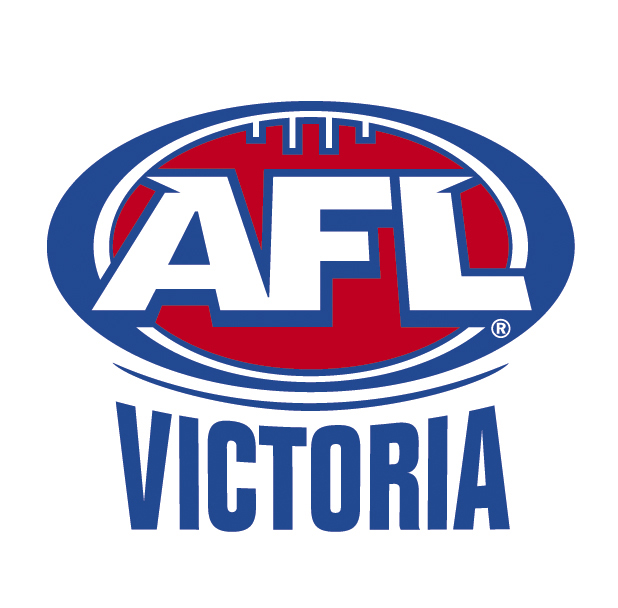 Evaluation Form from Schools/Clubs/Auskicks AFL Player Appearances Please complete and forward to: 	Graeme Pratt					AFLV Development Manager					, VIC, 3015		(or fax: 9391 5497 or email: Graeme.Pratt@aflvic.com.au  ) NAME OF SCHOOL/CLUB/AUSKICK: …………………………………………….FOOTBALL AMBASSADOR/CONTACT PERSON: …………………………….…PHONE: …………………..  E-MAIL: …………………………………………….   Date of AFL Player Appearance:  …………………………………………………  Time of AFL Player Appearance:  …………………………………………………  Player/s Name/s:  ………………………………………………………………………………….……...……………………………………………………………………………….………  Venue:  ………………………………………………………………………………  AFL Club:  ……………………………………………………………..……………  Type (circle):            Primary             Secondary             Junior             Auskick               		           School                School                   Club               Centre  Status (circle):          Cancelled                     Completed                        No Show  Rating (circle):         Excellent                      Satisfactory                       Poor  Player Performance   Punctual:  Yes   No        Enthusiastic:  Yes    No    Appropriate Attire:  Yes   No      Needs more training:  Yes    No    Comments:  …………………………………………………………………….…………………………………………………………………………………………………….………………  ……………………………………………………………………………….……………  …………………………………………………………………….…………………......Completion of this form is required to complete the AFL Player Appearance database and will ensure your school/club/Auskick continues to receive AFL Player Appearances in the future. Please return within a week of the player appearance session.